InhaltsverzeichnisInhaltsverzeichnis	Zusammenfassung	1A.	Vor der Gemeindeversammlung	21.	Allgemeines	22.	Geschäfte bzw. Vorlagen	32.1.	Antragsrecht des Gemeindevorstands	32.2.	Einzelinitiative von Stimmberechtigten	43.	Einladung zur Gemeindeversammlung	54.	Vorbereitung für die Gemeindeversammlung	5B.	Die Gemeindeversammlung im überblick	61.	Die Leitung der Gemeindeversammlung	62.	Ablauf der Gemeindeversammlung	62.1.	Begrüssung	62.2.	Wahl der Stimmenzählenden	72.3.	Genehmigung der Traktandenliste	73.	Vorstellung des Geschäfts	74.	Beratung des Geschäfts	85.	Nachträgliche Urnenabstimmung	86.	Anfragen nach § 17 GG	87.	Abschluss der Gemeindeversammlung	9C.	Beratung des Geschäfts im detail	91.	Äusserungs- und Antragsrecht	92.	Anträge in der Versammlung	112.1.	Antragsarten	112.1.1.	Ordnungsanträge	 122.1.2.	Änderungsanträge	 132.2.	Behandlung der Anträge	142.2.1.	Zulässigkeitsprüfung	 142.2.2.	Abstimmungsordnung	 162.2.3.	Abstimmungsverfahren	 19D.	Nach der Gemeindeversammlung	201.	Protokoll	202.	Veröffentlichung der Beschlüsse	213.	Systematische Rechtssammlung	214.	Vollzug der Beschlüsse	21E.	Besonderheiten bei der vorberatenden Gemeindeversammlung	21F.	Checkliste	23ZusammenfassungIn der Gemeindeversammlung treffen die Stimmberechtigten wichtige politische Entscheide. Ausserdem übt die Gemeindeversammlung die politische Kontrolle über die Behörden und die Verwaltung aus. Die Leitung der Gemeindeversammlung ist daher eine verantwortungsvolle Aufgabe. Das Gemeindegesetz (GG) enthält Vorschriften zur Durchführung der Gemeindeversammlung, die durch allgemeine Regelungen der Versammlungsdemokratie und der Praxis ergänzt werden. Der Leitfaden gibt einen Überblick über Vorgaben und Empfehlungen zur Durchführung von Gemeindeversammlungen.Versammlungen sind frühzeitig festzulegen und rechtzeitig vorzubereiten. Geschäfte werden durch den Gemeindevorstand oder eine Initiative den Stimmberechtigten in der Versammlung zur Beschlussfassung vorgelegt. Die Versammlung ist mindestens 4 Wochen vor deren Durchführung anzukündigen, und die relevanten Akten sind aufzulegen. Den Stimmberechtigten ist mindestens 2 Wochen vor der Versammlung der Beleuchtende Bericht zuzustellen. Unmittelbar vor der Versammlung sind sodann verschiedene wichtige Vorbereitungshandlungen zu treffen.Das Präsidium des Gemeindevorstands leitet die Gemeindeversammlung. Die Versammlungsleitung sorgt dafür, dass die Versammlung recht- und ordnungsgemäss durchgeführt wird. Ihr kommt besondere Entscheidungskompetenzen zu. Am Anfang der Versammlung werden die Stimmenzählenden gewählt und die Traktandenliste genehmigt. Ein Mitglied des Gemeindevorstands erläutert sodann das Geschäft in sachlicher und verständlicher Form. Gegebenenfalls hat das Präsidium der Rechnungsprüfungskommission (RPK) den Antrag (Abschied) der Kommission zu begründen. Anschliessend wird die Beratung über das Geschäft eröffnet. Stimmberechtigte können sich zum Geschäft äussern und Anträge stellen. Die Versammlungsleitung sorgt für einen geordneten und korrekten Ablauf. Stimmberechtigte dürfen Anträge zum Verfahren (Ordnungsanträge) und zur Sache (Änderungsanträge) stellen. Die Versammlungsleitung prüft, ob die Anträge zulässig sind. Im Besonderen sind Änderungsanträge unzulässig, die ein Geschäft in seiner wesentlichen Bedeutung verändern wollen. Ordnungsanträge sind grundsätzlich sofort zur Abstimmung zu bringen. Änderungsanträge sind zu sammeln. Für die Bereinigung dieser Änderungsanträge gelten besondere gesetzliche Regelungen (gleichzeitige Abstimmung über alle gleichgeordneten Anträge, die sich gegenseitig ausschliessen, nach der Eliminationsmethode). Sind alle Änderungsanträge bereinigt, findet die Schlussabstimmung über das Geschäft statt. Das Abstimmungsverfahren erfolgt in der Regel mit Handerheben. Die Stimmen werden nicht ausgezählt, wenn sich ein klares Abstimmungsergebnis ergibt.Im Weiteren dürfen die Stimmberechtigten vor der Versammlung dem Gemeindevorstand über eine Angelegenheit der Gemeinde von allgemeinem Interesse eine Anfrage einreichen, die in der Versammlung beantwortet wird. Das Gesetz enthält dazu Fristen und Vorgehensvorschriften. Die Versammlungsleitung schliesst die Versammlung mit dem Hinweis auf die zur Verfügung stehenden Rechtsmittel.Nach der Gemeindeversammlung ist innert Frist das Protokoll der Gemeindeversammlung zu erstellen und auf der Website der Gemeinde zu veröffentlichen. Die Beschlüsse der Gemeindeversammlung sind mit Hinweis auf die möglichen Rechtsmittel im amtlichen Publikationsorgan der Gemeinde zu veröffentlichen. Erlasse der Gemeindeversammlung sind in die systematische Rechtssammlung der Gemeinde aufzunehmen.Vor der GemeindeversammlungAllgemeinesEine gute Vorbereitung der Gemeindeversammlung ist von zentraler Bedeutung. So sollte der Gemeindevorstand mit Vorteil bereits im Vorjahr die Termine für die ordentlichen Gemeindeversammlungen festlegen. Bei der Vorbereitung der Gemeindeversammlung kommen sowohl dem Gemeindevorstand als auch dem Gemeindeschreiber spezifische Aufgaben zu.In aller Regel beginnt der Vorlauf für eine bestimmte Versammlung bereits viele Wochen vor der Versammlung. Ratsam ist es, den konkreten Verfahrensablauf verbindlich zu regeln. Die einzelnen Geschäfte sind frühzeitig zur Antragstellung in den Gemeindevorstand einzubringen. Nur so können rechtliche Fragen sowie auch politische Entscheide mit Bedacht getroffen werden.Zu den zu klärenden Themen bzw. zu treffenden Beschlüssen gehören insbesondere:Der Gemeindevorstand beschliesst über die Vorlage bzw. seinen Antrag an die Stimmberechtigten.Es ist zu klären, ob die Rechnungsprüfungskommission (RPK) einbezogen werden muss.Datum, Ort und Uhrzeit der ordentlichen und ausserordentlichen Gemeindeversammlungen müssen bestimmt werden.Diese Festlegungen müssen so getroffen werden, dass es den Stimmberechtigten ermöglicht wird, an der Versammlung teilzunehmen (unterschiedliche Wochentage wählen, Koordination mit anderen Versammlungen oder Ereignissen). Auch muss für die Wahl des Veranstaltungsorts abgeschätzt werden, wie viele Stimmberechtigte mutmasslich teilnehmen werden, ansonsten muss ein grösserer Veranstaltungsort gewählt werden.Geschäfte bzw. Vorlagen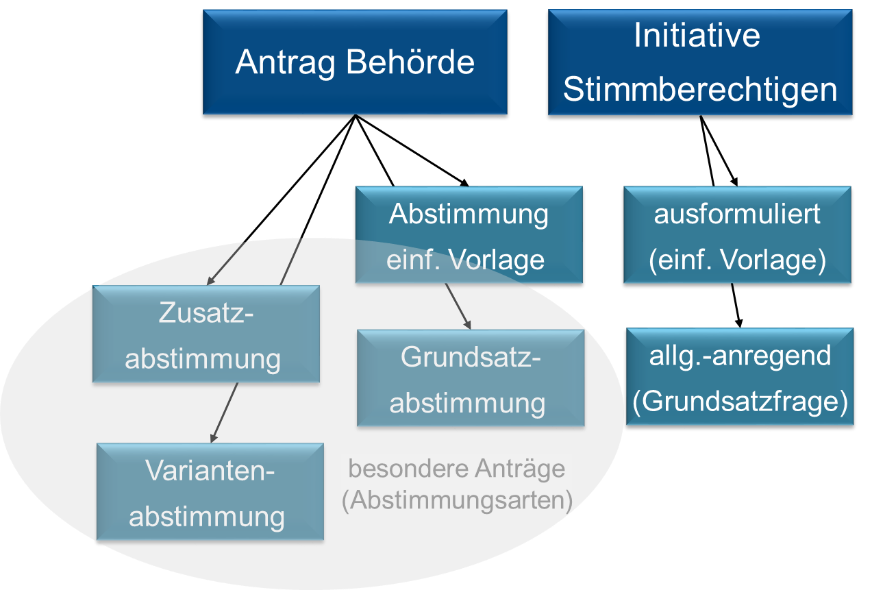 Antragsrecht des GemeindevorstandsIn aller Regel unterbreitet der Gemeindevorstand den Stimmberechtigten Vorlagen zur Beschlussfassung. Der Antrag des Gemeindevorstands muss grundsätzlich Auskunft über sämtliche wesentliche Bestandteile des Geschäfts geben. Der Gemeindevorstand darf den Antrag bis vor der Abstimmung zurückziehen. Das Antragsrecht kann der Gemeindevorstand wie folgt wahrnehmen:In aller Regel unterbreitet der Gemeindevorstand den Stimmberechtigten eine einzelne Vorlage zur Beschlussfassung. Die Vorlage bzw. der Antrag muss so bestimmt sein, dass sie bzw. er unmittelbar vollziehbar ist.Möchte der Gemeindevorstand, dass über einen ergänzenden Punkt zu einer (Haupt-)Vorlage nur dann abgestimmt wird, wenn diese angenommen wird, führt er eine Zusatzabstimmung durch; der Zusatzantrag steht unter der Bedingung, dass der (Haupt-)Antrag angenommen wird.Ausnahmsweise kann der Gemeindevorstand den Stimmberechtigten eine Grundsatzfrage unterbreiten (Grundsatzabstimmung). Dies ist dann der Fall, wenn er zu einem Vorhaben nur einen grundsätzlichen Entscheid der Stimmberechtigten einholen will, ohne eine unmittelbar vollziehbare Vorlage auszuarbeiten. Bei Annahme der Grundsatzfrage ist der Gemeindevorstand jedoch verpflichtet, eine detaillierte Umsetzungsvorlage zu erarbeiten. Die Umsetzungsvorlage muss unmittelbar vollziehbar sein.Ausnahmsweise kann der Gemeindevorstand den Stimmberechtigten auch zwei Anträge, d.h. zwei Vorlagen zur Abstimmung unterbreiten (Varianten- oder Alternativabstimmung). Tut er dies, so muss er diejenige Vorlage (Variante) bezeichnen, die er bevorzugt.Einzelinitiative von StimmberechtigtenEine einzelne stimmberechtigte Person ist ebenfalls berechtigt, der Gemeindeversammlung Vorlagen zur Beschlussfassung zu unterbreiten. Zu diesem Zweck kann sie dem Gemeindevorstand eine Initiative einreichen über einen Gegenstand, der in die Zuständigkeit der Versammlung fällt. Verstösst die Initiative nicht gegen übergeordnetes Recht, ist die Vorlage der Versammlung vorzulegen. Folgende zwei Formen sind zulässig:Eine stimmberechtigte Person reicht eine ausformulierte Initiative ein, wenn über eine Vorlage beschlossen werden soll, die unmittelbar vollziehbar ist. Dies entspricht wesensmässig der einfachen Vorlage des Gemeinderates.Eine stimmberechtigte Person reicht eine Initiative in der Form der allgemeinen Anregung ein, wenn über eine Grundsatzfrage (siehe obiges Beispiel) Beschluss gefasst werden soll. Dies entspricht wesensmässig der Grundsatzabstimmung des Gemeindevorstands.Einladung zur GemeindeversammlungSteht fest, welche Geschäfte der Gemeindeversammlung vorzulegen sind, hat der Gemeindevorstand Folgendes vorzukehren:Die Ankündigung der Gemeindeversammlung erfolgt mindestens 4 Wochen vor der Versammlung im öffentlichen Publikationsorgan. Die Ankündigung enthält – nebst Datum, Ort und Uhrzeit – die Bezeichnung der Geschäfte.Die für die Geschäfte relevanten Akten sollen den Stimmberechtigten zur Einsicht in der Gemeindeverwaltung bereit liegen (Aktenauflage) bzw. auch elektronisch bereitgestellt werden.Der Gemeindevorstand beschliesst über den Beleuchtenden Bericht und stellt ihn den Stimmberechtigten mindestens 2 Wochen vor der Versammlung zu.Der Beleuchtende Bericht hat die Stimmberechtigten insbesondere über die wesentlichen Punkte des Geschäfts bzw. der Vorlage auf sachliche und verständliche Weise zu informieren. Er enthält gegebenenfalls einen Antrag (Abschied) der RPK und eine Stellungnahme der Initianten.Auf die Pflicht zur Zustellung kann der Gemeindevorstand verzichten, wenn in der Ankündigung der Gemeindeversammlung darauf hingewiesen wird, dass der Beleuchtende Bericht in der Gemeindeverwaltung aufliegt und auf Verlangen kostenlos zugestellt wird.Vorbereitung für die GemeindeversammlungAn der letzten Sitzung des Gemeindevorstands vor der Gemeindeversammlung sowie unmittelbar vor der Versammlung sind insbesondere folgende Vorbereitungsschritte zu treffen:Beschlussfassung über die Beantwortung von allfällig eingegangenen Anfragen und sicherstellen, dass der anfragenden Person die Antwort mindestens einen Tag vor der Versammlung zugestellt wird.Absprachen über Präsentationen an der Gemeindeversammlung und Klärung von allfälligen Fach- und Vorgehensfragen.Vorbereitung für die Wahl der Stimmenzählenden.Bereitstellen des für die Versammlung notwendigen Materials:Stimmregister, Akten, GesetzeBehälter, Stimmzettel und Schreibzeug für eine allfällige geheime AbstimmungHilfsmittel (Mikrophon, Beamer etc.)Allfällige Drehbücher, ChecklistenOrganisieren von ausreichendem PlatzDie Gemeindeversammlung im überblickDie Gemeindeversammlung ist öffentlich und auch für Nicht-Stimmberechtigte und Medien zugänglich. Die Medien müssen das Wahl- und Abstimmungsgeheimnis wahren.Die Leitung der GemeindeversammlungDie Gemeindeversammlung wird durch die Präsidentin bzw. den Präsidenten des Gemeindevorstands (Versammlungsleitung) geleitet. Ist sie bzw. er verhindert, übernimmt ihre bzw. seine Stellvertretung die Versammlungsleitung. Die Versammlungsleitung darf nicht delegiert werden.Die Versammlungsleitung sorgt dafür, dass die Gemeindeversammlung recht- und ordnungsgemäss durchgeführt wird. Aus diesem Grund kommen ihr besondere Aufgaben und Entscheidungskompetenzen zu, die nachfolgend in den einzelnen Abschnitten erwähnt sind. Z.B. hat die Versammlungsleitung die Anzahl der Stimmberechtigten feststellen zu lassen. Verlassen Stimmberechtigte die Gemeindeversammlung oder stossen neue hinzu, ist dies – so gut wie möglich – festzuhalten.Ablauf der GemeindeversammlungBegrüssungDie Versammlungsleitung begrüsst die Anwesenden und stellt fest, dass die Einladung rechtmässig erfolgt und die Versammlung beschlussfähig ist. Anschliessend hat sie Nicht-Stimmberechtigte anzuweisen, sich auf die für diesen Zweck bezeichneten Plätze zu setzen. Die Versammlungsleitung entscheidet über die Stimmberechtigung einer Person, falls diese umstritten ist.Wahl der StimmenzählendenDie Versammlungsleitung schlägt eine genügende Anzahl stimmberechtigter Personen als Stimmenzählende vor. Vermehrt die Versammlung den Vorschlag nicht, gelten die genannten Personen als gewählt. In diesem Fall ist keine Wahl durch Handerheben erforderlich. Nicht wählbar sind Verwaltungsangestellte, Behördenmitglieder und weitere Personen, die bei der Erarbeitung des Geschäfts bzw. der Vorlage mitgewirkt haben.Wird mehr als eine stimmenzählende Person gewählt, werden nach der Wahl die Auszählungssektoren festgelegt und die Anzahl der Stimmberechtigten in jedem Auszählungssektor sowie insgesamt ermittelt.Genehmigung der TraktandenlisteDie Traktandenliste kann vor der Genehmigung geändert werden. Zulässig ist:die Änderung der Reihenfolge der Traktanden.der Rückzug eines Geschäfts durch die beantragende Behörde bzw. die Initianten bei Initiativen.Vorstellung des GeschäftsDas Geschäft wird von einem Mitglied des Gemeindevorstands in sachlicher und verständlicher Form erläutert. Im Regelfall sollen die wesentlichen Aspekte des Beleuchtenden Berichts zusammengefasst werden. Das Behördenmitglied kann eine sachverständige Person zur Erläuterung des Geschäfts beiziehen. Auch diese ist zur Objektivität und Sachlichkeit verpflichtet.Handelt es sich um ein Geschäft mit finanzieller Tragweite, ist das Präsidium der RPK berechtigt, den Antrag (Abschied) der Kommission zu begründen. Handelt es sich beim Geschäft um eine Initiative, darf die Initiantin oder der Initiant eine mündliche Stellungnahme abgeben.Beratung des GeschäftsNach der Vorstellung eröffnet die Versammlungsleitung die Beratung bzw. die Diskussion unter den Stimmberechtigten. Die Versammlungsleitung erteilt den Stimmberechtigten, die sich äussern möchten, in aller Regel in der Reihenfolge das Wort, in der sie sich melden. Es dürfen sich sämtliche Stimmberechtigten zum Geschäft äussern und Anträge stellen. Die Diskussion wird grundsätzlich beendet, wenn niemand mehr das Wort verlangt. Wird zur Abstimmung geschritten, sind keine Diskussionsbeiträge mehr möglich. In aller Regel endet die Beratung mit der Abstimmung über das Geschäft (Schlussabstimmung). Zum Verfahren vergleiche das Kapital C.Nachträgliche UrnenabstimmungNach erfolgter Schlussabstimmung über ein Geschäft kann 1/3 der Stimmberechtigten in der Gemeindeversammlung beschliessen, dass der Beschluss der Versammlung (Zustimmung oder Ablehnung des Geschäfts) der nachträglichen Urnenabstimmung unterstellt wird. Die nachträgliche Urnenabstimmung (fakultatives Referendum) kann nicht verlangt werden, wenn es um ein Geschäft gemäss § 10 Abs. 2 GG geht.Anfragen nach § 17 GGAnfragen über eine Angelegenheit der Gemeinde von allgemeinem Interesse, die spätestens zehn Arbeitstage vor einer Versammlung dem Gemeindevorstand schriftlich eingereicht werden, sind in der Gemeindeversammlung zu beantworten. Der Gemeindevorstand ist verpflichtet, seine Antwort der anfragenden Person schriftlich einen Tag vor der Versammlung zuzustellen, damit sich diese auf die Gemeindeversammlung vorbereiten kann. Weil dem Gemeindevorstand Anfragen auch nach Veröffentlichung der Traktanden in Zusammenhang mit der Ankündigung der Versammlung eingereicht werden können, sind sie in der Ankündigung u.U. nur als thematisches Traktandum "Anfragen" aufzuführen.In der Versammlung werden die Anfrage und deren Beantwortung in aller Regel verlesen. Die anfragende Person kann zur Antwort des Gemeindevorstands mündlich Stellung nehmen. Sofern es die Gemeindeversammlung beschliesst, kann über die Anfrage diskutiert werden. Es ist jedoch nicht möglich, Änderungsanträge zu stellen, zusätzliche Abklärungen zu verlangen, Aufträge zu erteilen oder Beschlüsse zu fassen.Abschluss der GemeindeversammlungZum Abschluss der Gemeindeversammlung stellt die Versammlungsleitung fest, dass sämtliche traktandierten Geschäfte behandelt wurden und weist auf die zur Verfügung stehenden Rechtsmittel hin.Die nachstehende Musterformulierung kann verwendet werden, sofern die spezialgesetzlichen Regelungen (z.B. in den Bereichen des Planungs- und Baurechts oder des Steuerrechts) nicht eine besondere Rechtsmittelbelehrung verlangen."Gegen diesen Beschluss kann, von der Veröffentlichung an gerechnet, beim Bezirksrat [Name, Adresse]- wegen Verletzung von Vorschriften über die politischen Rechte innert 5 Tagen schriftlich Rekurs in Stimmrechtssachen (§ 19 Abs. 1 lit. c i.V.m. § 19b Abs. 2 lit. c sowie § 21a und § 22 Abs. 1 VRG).- und im Übrigen innert 30 Tagen schriftlich Rekurs erhoben werden (§ 19 Abs. 1 lit. a und d i.V.m. § 19b Abs. 2 lit. c sowie § 20 und § 22 Abs. 1 VRG).Die Rekursschrift muss einen Antrag und dessen Begründung enthalten. Der angefochtene Beschluss ist, soweit möglich, beizulegen.[Die Kosten des Rekursverfahrens hat die unterliegende Partei zu tragen. In Stimmrechtssachen werden Verfahrenskosten nur erhoben, wenn das Rechtsmittel offensichtlich aussichtslos ist.]"Schliesslich gibt die Versammlungsleitung formell bekannt, dass die Gemeindeversammlung geschlossen ist, dankt den Anwesenden für deren Teilnahme.Beratung des Geschäfts im detailÄusserungs- und AntragsrechtNachdem der Gemeindevorstand den Stimmberechtigten das Geschäft erläutert hat, wird in der Gemeindeversammlung die Beratung darüber eröffnet. Dabei hat jede stimmberechtigte Person in der Gemeindeversammlung die Möglichkeit, sich zu melden, ihre Meinung zu äussern und Anträge zu stellen.Die Äusserungen werden mündlich gemacht, d.h. die stimmberechtigte Person muss in der Gemeindeversammlung anwesend sein. Die stimmberechtigte Person kann ihre Anträge spontan einbringen und bis zur Abstimmung zurückziehen oder ändern.Behördenmitglieder vertreten grundsätzlich die Entscheide der Behörde. Auf Grund des Kollegialprinzips haben sie sich an die Anträge und die Begründung ihrer Behörde zu halten. Nur ganz ausnahmsweise darf das Kollegialprinzip missachtet werden, falls dem Behördenmitglied nicht zugemutet werden darf, die Kollegialmeinung zu vertreten. In diesen Ausnahmenfällen darf das Behördenmitglied die eigene Meinung äussern. Erfolgt eine solche Äusserung, muss das betreffende Behördenmitglied in der Gemeindeversammlung aber darauf hinweisen, dass es diese Äusserung als stimmberechtigte Privatperson und nicht als Behördenmitglied vorbringt.Sachverständige dürfen den Gemeindevorstand bei der Erläuterung des Geschäfts unterstützen. Sie sind, wie der Gemeindevorstand selbst, zur Sachlichkeit und Objektivität verpflichtet. Weil sie die Erläuterungen des Gemeindevorstands zumindest teilweise ersetzen und somit die Voraussetzung für eine rechtskonforme Information des Abstimmungsorgans sind, muss die Gemeindeversammlung nicht ihr Einverständnis geben, dass der Sachverständige sich äussert. Über den Beizug von Sachverständigen kann daher der Gemeindevorstand im Vorfeld bzw. die Versammlungsleitung entscheiden. Sachverständige, die von einzelnen stimmberechtigten Personen in die Gemeindeversammlung eingeladen werden, um die Ansicht dieser Stimmberechtigten zu unterstützen, dürfen sich nur mit Einverständnis der Gemeindeversammlung äussern.Nicht stimmberechtigte Personen sind als Zuschauer zu betrachten. Sie dürfen sich grundsätzlich in der Gemeindeversammlung nicht äussern. Aus wichtigen Gründen kann ihnen ausnahmsweise das Wort erteilt werden. Hierbei ist jedoch Zurückhaltung geboten. Der Entscheid darüber, ob eine nicht stimmberechtigte Person das Wort erhält, hat die Versammlung zu fällen. Stellen solche Personen Anträge, sind diese unbeachtlich.Die Versammlungsleitung erteilt den Stimmberechtigten in aller Regel das Wort in der Reihenfolge, in der sich die Stimmberechtigten melden. Grundsätzlich ist jeder stimmberechtigten Person, die sich meldet, die Möglichkeit zu geben, sich zu äussern. Ebenso darf jede stimmberechtigte Person grundsätzlich solange sprechen, wie sie möchte. Die Versammlungsleitung hat indessen die Pflicht, dafür zu sorgen, dass alle sachrelevanten Meinungen zu einem Geschäft geäussert werden können.Die Versammlungsleitung muss abschweifende, ausufernde Rednerinnen und Redner zur Kürze ermahnen. Sie entscheidet über die Massnahmen gegenüber Ruhestörenden. Das Wort darf einer stimmberechtigten Person allerdings nur entzogen werden, wenn dies angedroht wurde, aber damit keine Wirkung erzielt werden konnte. Dies darf nicht leichthin erfolgen, denn Wortentzug bedeutet, dass die politischen Rechte der betreffenden stimmberechtigten Person eingeschränkt werden.Ist der Versammlungsleitung unklar, ob die stimmberechtigte Person lediglich ihre Meinung äussert oder ob sie einen Antrag stellt, ist die Versammlungsleitung verpflichtet nachzufragen. Wenn nötig, bietet sie Hilfestellung bei der Formulierung des Antrags, jedoch ohne die antragstellende Person zu beeinflussen. Der Antrag muss den Willen der antragstellenden Person wiedergeben.Anträge in der Versammlung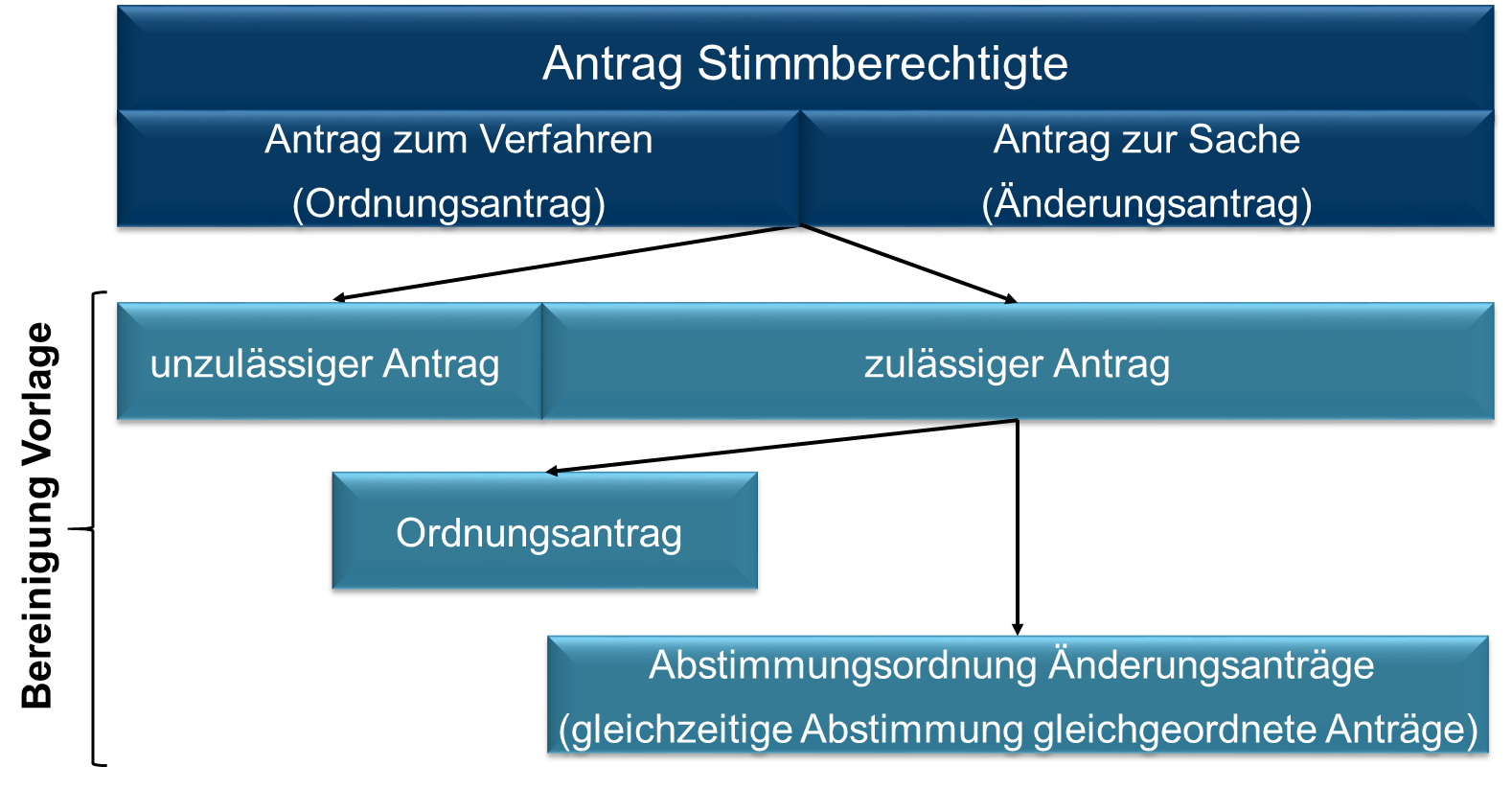 AntragsartenStimmberechtigte Personen dürfen in der Gemeindeversammlung Anträge zum Verfahren oder Anträge zur Sache stellen.Anträge zum Verfahren – in der Praxis Ordnungsanträge genannt – wollen Einfluss auf das Verfahren zur Behandlung der Anträge in der Gemeindeversammlung nehmen. Anträge zur Sache – in der Praxis Änderungsanträge genannt – zielen darauf ab, die Vorlage oder einen anderen Änderungsantrag inhaltlich zu ändern.OrdnungsanträgeGewisse Ordnungsanträge sind im Gesetz erwähnt, andere nicht. Grundsätzlich gibt es keine abschliessende Anzahl von Ordnungsanträgen. In der Praxis sind insbesondere Folgende anzutreffen:ÄnderungsanträgeÄnderungsanträge beziehen sich auf die Vorlage oder auf einen anderen Änderungsantrag. Sie zielen darauf hin, eine inhaltliche Änderung des Antrags zu bewirken. Änderungsanträge stehen in aller Regel mit einem untergeordneten Punkt einer Vorlage oder eines anderen Änderungsantrags insofern auf "gleicher Höhe", als sie diesen ausschliessen. Es kann nicht gleichzeitig beiden Anträgen zugestimmt werden, weil sie sich widersprechen. Ein Änderungsantrag kann sich auch auf den Änderungsantrag einer anderen stimmberechtigten Person als Ganzes beziehen und diesen vollständig ausschliessen.Eine Wortmeldung auf Ablehnung des Geschäfts (Verwerfung) ist kein Antrag. Er ist als Aufforderung an die Stimmberechtigten der Gemeindeversammlung zu verstehen, anlässlich der Schlussabstimmung die Vorlage abzulehnen.Behandlung der AnträgeZulässigkeitsprüfungStellen Stimmberechtigte Anträge, wird zuerst geprüft, ob die Anträge zulässig sind (Zulässigkeitsprüfung). Ist es offensichtlich, kann sofort entschieden werden, ob der Antrag rechtskonform ist und zugelassen werden muss. Eine sofortige Prüfung ist in aller Regel bei Ordnungsanträgen zwingend und schafft im Übrigen auch bei Änderungsanträgen Sicherheit. Ist die Prüfung von Letzteren indessen schwierig, kann sie auch später – nach einer Pause – vor der Bekanntgabe der Abstimmungsordnung erfolgen.Anträge sind unzulässig, wenn sie rechtswidrig sind. Sie dürfen nicht zur Abstimmung gebracht werden. Über die Zulässigkeit hat die Versammlungsleitung zu entscheiden. Sie ist für eine ordnungsgemässe Durchführung der Versammlung verantwortlich.Ordnungsanträge sind in der Regel zulässig, sie dürfen aber nicht dazu gebraucht werden, um gesetzliche Vorschriften zu umgehen. In der Praxis können solche Fälle unzulässiger Anträge vorkommen:Bei Änderungsanträgen kann die Zulässigkeitsprüfung viel schwieriger sein als bei Ordnungsanträgen. Damit Änderungsanträge zulässig sind,dürfen sie nicht gegen das übergeordnete Recht von Bund, Kanton und Gemeinde verstossen.müssen sie grundsätzlich in die Entscheidzuständigkeit der Gemeindeversammlung fallen. Änderungsanträge, die sich z.B. auf den Vollzug des Beschlusses beziehen, greifen in die Vollzugskompetenz des Gemeinderates ein und sind daher unzulässig.Ausserdem darf der Änderungsantrag die Vorlage nicht in ihrer wesentlichen Bedeutung verändern. Die Änderung muss somiteinen engen Zusammenhang mit der traktandierten Vorlage aufweisen und darf die Vorlage nur in untergeordneter Weise verändern,hinsichtlich ihrer Auswirkung abschätzbar sein; die anwesenden Stimmberechtigten müssen die Auswirkung (finanzielle, rechtliche, praktische) des Änderungsantrags einigermassen abschätzen und beurteilen können. Ist dies nicht möglich, weil zuerst Abklärungen notwendig sind, ist der Antrag unzulässig.für die Stimmberechtigten, die nicht an der Gemeindeversammlung anwesend sind, "voraussehbar" sein; wenn eine stimmberechtigte Person nicht damit rechnen muss, dass ein solcher Änderungsantrag in der Versammlung gestellt wird, ist er unzulässig, weil die Person im berechtigten Vertrauen auf diese Praxis der Versammlung ferngeblieben ist.Folgende Beispiele sind in der Praxis denkbar:AbstimmungsordnungDer Versammlungsleiter darf im Regelfall erst dann zur Abstimmung schreiten, wenn die Diskussion erschöpft ist und sich niemand mehr zu Wort meldet. Die in der Beratung gestellten Anträge sind in der folgenden Reihenfolge zu behandeln:Über zulässige Ordnungsanträge ist in aller Regel sofort abzustimmen, weil sie darauf abzielen, das Verfahren in der Gemeindeversammlung sofort zu ändern.Eine Diskussion über Ordnungsanträge ist in der Regel weder erforderlich noch üblich (so z.B. bei einem Antrag zur geheimen Abstimmung, nachträglichen Urnenabstimmung oder Redezeitbeschränkung). Eine Diskussion ist ausnahmsweise notwendig, wenn ein besonderer Grund dafür besteht.Änderungsanträge müssen anhand der gesetzlich vorgeschriebenen Regelung bereinigt werden (vgl. § 23 GG). Dies setzt voraus, dass sie zuerst gesammelt werden müssen, bevor die Abstimmungsordnung festgelegt werden kann. Bei Vorliegen vieler Änderungsanträge kann dies anspruchsvoll sein. Es ist daher zu empfehlen, die vorhandenen Anträge nicht nur vorzulesen, sondern auch zu visualisieren. Eventuell ist vorgängig eine Pause notwendig, damit die korrekte Abstimmungsordnung festgelegt werden kann. Die Versammlungsleitung informiert die Stimmberechtigten vor der Abstimmung darüber, in welcher Reihenfolge abgestimmt werden soll, und fragt, ob sie damit einverstanden sind.Für die Abstimmung über Änderungsanträge sind folgende Regeln zu beachten:1. gleichgeordnete, sich ausschliessende Anträge
Zunächst stellt die Versammlungsleitung fest, ob mehrere Anträge zu demselben Punkt vorliegen, die sich gegenseitig ausschliessen. Dies ist dann der Fall, wenn nebst dem Antrag des Gemeindevorstands (Vorlage bzw. Geschäft) zu einem bestimmten Punkt mindestens ein Änderungsantrag vorliegt, der sich auf diesen Punkt bezieht. Die Anträge schliessen sich aus, wenn den beiden Anträgen nicht gleichzeitig zugestimmt werden kann, weil die Abstimmungsergebnisse sich sonst widersprechen würden (Gegenanträge). Alle Anträge, die sich im umstrittenen Punkt ausschliessen, werden der gleichen Abstimmungsgruppe zugeordnet.2. Abstimmungsrunden nach dem Prinzip "vom Kleinen zum Grossen"
Die Frage, welche Abstimmungsgruppe zuerst den Stimmberechtigten zur Beschlussfassung vorgelegt wird, beantwortet sich nach dem Prinzip "vom Kleinen zum Grossen". D.h. es werden zuerst die Abstimmungsgruppen bereinigt, welche die Anträge enthalten, die die kleinsten Änderungen der Vorlage verlangen.3. Bereinigungsverfahren
Innerhalb einer Abstimmungsgruppe werden den Stimmberechtigten sämtliche sich ausschliessenden Anträge (d.h. Änderungsanträge der Stimmberechtigten und der Antrag des Gemeindevorstands zu demselben Punkt) gleichzeitig zur Beschlussfassung vorgelegt. Jede stimmberechtigte Person hat pro Abstimmungsdurchgang nur eine Stimme. Sie darf nur einem Antrag ihre Stimme geben (stehen sich nur zwei Anträge gegenüber, ist damit der umstrittene Punkt bereits bereinigt). Nach dem ersten Abstimmungsdurchgang scheidet der Antrag aus, der die wenigsten Stimmen erhalten hat (Eliminationsmethode). Über die verbleibenden Anträge wird wiederum auf dieselbe Weise abgestimmt. Das Vorgehen wird wiederholt, bis nur noch der Antrag übrigbleibt, der die meisten Stimmen erhalten hat. Die Vorlage wird im umstrittenen Punkt im Sinne dieses obsiegenden Antrags bereinigt.4. Wiederholung Bereinigungsverfahren
Nun folgt die Bereinigung allfälliger weiteren Abstimmungsgruppen gemäss obigen Vorgaben in Punkt 2 und 3.5. Schlussabstimmung
Sind alle Abstimmungsgruppen und damit alle Änderungsanträge bereinigt worden, liegt die Vorlage für die Schlussabstimmung bereit. Die Bereinigung der Vorlage bedeutet noch nicht, dass die Stimmberechtigten ihr zugestimmt haben. Dies wird erst im Rahmen der Schlussabstimmung geklärt.AbstimmungsverfahrenDas Abstimmungsverfahren gilt sowohl für die Bereinigung der Vorlage als auch für die Schlussabstimmung.Auch wenn nur wenige Stimmberechtigte anwesend sind, kann die Gemeindeversammlung gültige Beschlüsse fassen. Es gibt keine Vorschrift, wonach eine Mindestanzahl von Stimmberechtigten anwesend sein muss.In der Gemeindeversammlung wird grundsätzlich offen abgestimmt durch Handerheben. Ein Viertel der Stimmberechtigten, die in der Gemeindeversammlung anwesend sind, können jedoch eine geheime Abstimmung verlangen.Ein Geschäft ist angenommen, wenn es mehr Ja-Stimmen als Nein-Stimmen erhält. Stimmenthaltungen haben insofern keine Auswirkungen. Anders verhält es sich bei Anträgen über die geheime Abstimmung und nachträgliche Urnenabstimmung.Üblicherweise werden bei einer Abstimmung die Stimmen zunächst nicht ausgezählt, da sich in Gemeindeversammlungen oft eindeutige Abstimmungsergebnisse ergeben. Die Auszählung der Stimmen ist nur dann notwendig, falls sich nicht zweifelsfrei feststellen lässt, wo das Mehr der Stimmen liegt. Es ist zulässig, dass eine stimmberechtigte Person bei der Wiederholung der Abstimmung, die dann ausgezählt wird, anders abstimmt als bei der erstmaligen Abstimmung.Nach erfolgter Auszählung der einzelnen Stimmen gibt die Versammlungsleitung das Abstimmungsresultat bekannt. Eine Wiederholung der Abstimmung zwecks Nachzählung ist danach nicht mehr möglich.Die Versammlungsleitung stimmt bei offenen Abstimmungen nicht mit. Sie hat jedoch bei Stimmengleichheit (gleich viele Ja- wie Nein-Stimmen) den Stichentscheid zu fällen. Bei geheimen Abstimmungen stimmt sie mit. Bei Stimmengleichheit ist das Geschäft abgelehnt.Behördenmitglieder (Gemeinderat, Schulpflege, Rechnungsprüfungskommission etc.), die in der Gemeinde stimmberechtigt sind, dürfen mit abstimmen. Die Behördenmitglieder sind grundsätzlich an das Kollegialprinzip gebunden.Nach der GemeindeversammlungProtokollÜber die Gemeindeversammlung ist ein Protokoll zu führen. Dieses kann sich darauf beschränken, nur die Ergebnisse der Abstimmungen wiederzugeben. Diesfalls ist nicht nur festzuhalten, ob ein Geschäft im Rahmen der Schlussabstimmung angenommen oder abgelehnt wurde, sondern es sind auch sämtliche Ergebnisse der Abstimmungen über Ordnungsanträge und die Bereinigung von Änderungsanträgen im Protokoll wiederzugeben (Beschlussprotokoll).Darüber hinaus kann das Protokoll aber auch als Verhandlungsprotokoll ausgestaltet werden, damit die wesentlichen Überlegungen, die in die Beratung eingeflossen sind, festgehalten werden. Schliesslich ist es auch möglich, ein Wortprotokoll zu führen, in welchem alle Voten aufgenommen werden, die in der Versammlung geäussert wurden.In einem Gemeinde- oder Behördenerlass (Erlass des Gemeindevorstands) ist die Art der Protokollierung zu regeln. Weiter ist festzulegen, bis wann das Protokoll fertigzustellen ist, und welche Personen das Protokoll zu unterzeichnen haben. Denkbar ist, dass das Protokoll zur Bezeugung seiner Richtigkeit wie früher von der Versammlungsleitung und den Stimmenzählenden unterzeichnet wird. Es könnte aber auch aus Gründen der Effizienz im Erlass geregelt werden, dass das Protokoll fortan von Versammlungsleitung und der Gemeindeschreiberin bzw. dem Gemeindeschreiber zu unterzeichnen ist.Das Protokoll ist mindestens auf der Website der Gemeinde für eine gewisse Zeit (z.B. 30 Tage) zu veröffentlichen. Vor der Veröffentlichung ist sicherzustellen, dass das Protokoll mit Blick auf den Datenschutz hinreichend anonymisiert wird. Voten von Stimmberechtigten sind z.B. so wiederzugeben, dass keine Rückschlüsse auf eine bestimmte Person möglich sind. Gegen das Protokoll ist kein Rekurs mehr möglich, sondern nur noch eine Aufsichtsbeschwerde. Eine Rechtsmittelbelehrung wird rechtlich nicht verlangt. Ein Hinweis auf die Aufsichtsbeschwerde ist aber ohne Weiteres erlaubt.Veröffentlichung der Beschlüsse Beschlüsse der Gemeindeversammlung sind zu veröffentlichen unter Hinweis auf die möglichen Rechtsmittel. Die Veröffentlichung erfolgt im amtlichen Publikationsorgan. Dies kann auch das Internet sein. Ein Gemeinde- oder Behördenerlass hat die entsprechenden Modalitäten zu regeln.Weitere Hinweise zur Publikation auf der Webseite des Kantons Zürichs (Politik & Staat > Wahlen & Abstimmungen > Publikation).Muster für Rechtsmittelbelehrungen finden sich ebenfalls auf der Webseite des Kantons Zürichs (Politik & Staat > Gemeinden > Rechtsschutz & Aufsicht). allg. Rekurs, Stimmrechtsrekurs.Systematische RechtssammlungErlasse der Gemeindeversammlung sind spätestens ab 1. Januar 2022 in einer systematischen Rechtssammlung zu veröffentlichen. Näheres zu dieser Veröffentlichungspflicht ist dem Leitfaden systematische Rechtssammlung zu entnehmen. Dieser findet sich auf der Webseite des Kantons Zürichs (Politik & Staat > Gemeinden > Gemeindeorganisation).Vollzug der BeschlüsseHat die Gemeindeversammlung einen Beschluss gefasst, der unmittelbar vollziehbar ist, ist der Gemeinderat verpflichtet, diesen Beschluss innert angemessener Frist umzusetzen.Besonderheiten bei der vorberatenden GemeindeversammlungAn einer vorberatenden Gemeindeversammlung werden Geschäfte vorberaten, über welche die Stimmberechtigten anschliessend an der Urne entscheiden. Eine vorberatende Gemeindeversammlung gibt es nur, wenn die Gemeindeordnung dies vorsieht. Grundsätzlich gelten für die vorberatende Gemeindeversammlung dieselben Regeln wie für eine ordentliche Gemeindeversammlung. Folgende Besonderheiten gilt es bei vorberatenden Gemeindeversammlungen zu berücksichtigen:Es finden nie vorberatende Gemeindeversammlungen für Initiativen statt. Initiativen, deren Gegenstand der Abstimmung an der Urne unterliegt, gelangen direkt an die Urne, ohne dass sie an einer vorberatenden Gemeindeversammlung behandelt werden. Die Gemeindeordnung kann ausserdem vorsehen, dass weitere Geschäfte von der vorberatenden Gemeindeversammlung ausgeschlossen sind.Das Geschäft, das in der vorberatenden Gemeindeversammlung behandelt wird, wird in die Traktandenliste der ordentlichen Gemeindeversammlung integriert. Es findet in der Regel keine separate Gemeindeversammlung für das vorzuberatende Geschäft statt.Der Gemeindevorstand verfasst für die vorberatende Gemeindeversammlung einen Beleuchtenden Bericht, der auch den Abschied der Rechnungsprüfungskommission enthält, falls es sich um ein Geschäft mit finanzieller Tragweite handelt.Grundsätzlich haben die Stimmberechtigten in der vorberatenden Gemeindeversammlung dieselben Rechte wie in jeder Gemeindeversammlung. Sie können sich zum Geschäft äussern sowie Fragen und Änderungsanträge stellen. Über Änderungsanträge wird an der vorberatenden Gemeindeversammlung abgestimmt. Die Stimmberechtigten können die Vorlage somit abändern. Es ist auch möglich, in der vorberatenden Gemeindeversammlung einen Rückweisungsantrag zu stellen. Wird er angenommen, geht das Geschäft zur Überarbeitung an die Behörde zurück. Die Bereinigung der Anträge in der vorberatenden Gemeindeversammlung erfolgt nach den, in Kapitel C aufgeführten Regeln.Eine Schlussabstimmung über das Geschäft findet in der vorberatenden Gemeindeversammlung nicht statt. An Stelle der Schlussabstimmung beschliessen die Stimmberechtigten am Ende der Vorberatung im Rahmen einer Abstimmung, ob sie der Urne die Vorlage zur Annahme oder Ablehnung empfehlen (Abstimmungsempfehlung). Die Stimmberechtigten entscheiden erst an der Urne über die Annahme oder Ablehnung des Geschäfts.Verändert die vorberatende Gemeindeversammlung eine Vorlage des Gemeindevorstands, kann dieser den Stimmberechtigten an der Urne nebst der durch die Stimmberechtigten veränderte Vorlage auch seine ursprüngliche Vorlage unterbreiten (Doppelantrag). An der Urne erfolgt alsdann eine Variantenabstimmung mit Stichfrage. Vom Doppelantragsrecht kann der Gemeindevorstand Gebrauch machen; er ist hierzu jedoch nicht verpflichtet. Macht der der Gemeindevorstand vom Doppelantragsrecht Gebrauch, darf er seine ursprüngliche Vorlage nicht verändern.Für die Urnenabstimmung ist ein neuer Beleuchtender Bericht zu verfassen. In der Regel kann ein Teil des Beleuchtenden Berichts für die vorberatende Gemeindeversammlung übernommen werden. Im Beleuchtenden Bericht zur Urnenabstimmung müssen nebst den Ausführungen zum Geschäft die wichtigsten Argumente der vorberatenden Gemeindeversammlung und die Abstimmungsempfehlung der vorberatenden Gemeindeversammlung aufgeführt werden. Zudem ist erneut der Abschied der Rechnungsprüfungskommission abzuholen und in den Beleuchtenden Bericht aufzunehmen, falls es sich um ein Geschäft von finanzieller Bedeutung handelt.Die vorberatende Gemeindeversammlung ist von der nachträglichen Urnenabstimmung zu unterscheiden. Wird an einer (normalen) Gemeindeversammlung über ein Geschäft entschieden, kann eine stimmberechtigte Person eine nachträgliche Urnenabstimmung beantragen. Stimmt ein Drittel der anwesenden Stimmberechtigten dem Antrag zu, wird über das Geschäft nochmals an der Urne abgestimmt. Bei einer nachträglichen Urnenabstimmung findet keine vorberatende Gemeindeversammlung statt.ChecklisteVgl. Beilage als SeparatumLeitfadenLeitung der Gemeinde-
versammlungOktober 2018, Ergänzung: August 2021, Stand: Oktober 2023Beispiel:Antrag (Hauptvorlage): Bewilligung eines Kredits für den Bau eines Kindergartens.
Zusatzantrag, falls die Hauptvorlage angenommen wird: Zusätzliche Bewilligung eines Kredits für einen Spielplatz zum Kindergarten.Beispiel:Soll ein neuer Kindergarten gebaut werden? (somit keine Renovation des alten Kindergartens)Beispiel:Hauptantrag: Bewilligung eines Kredits für den Bau eines Kindergartens.
Variantenantrag: Renovation des bestehenden Kindergartens.
Der Gemeinderat empfiehlt den Stimmberechtigten, den Hauptantrag anzunehmen.Beispiel:In der Verordnung über die allgemeinen Verwaltungsgebühren soll der § 9 wie folgt ergänzt werden: 
"2Die Verwaltungsstelle unterrichtet die gebührenpflichtige Person vorgängig über die voraussichtliche, nach Aufwand festzusetzende Gebühr."OrdnungsantragErläuternde BemerkungenAntrag auf Änderung der Reihenfolge der TraktandenDie vorgeschlagene Traktandenliste soll im Sinne des Antrags geändert werden.Antrag auf Verschiebung des GeschäftsDas Geschäft soll nicht an dieser, sondern an einer der nächsten Gemeindeversammlungen behandelt werden.Antrag auf RedezeitbeschränkungAntrag auf zeitliche Beschränkung der Redezeit der Stimmberechtigten für ein bestimmtes Geschäft (z.B. max. 5 Minuten).Die Versammlungsleitung und die behördlichen Sachverständigen sind von der Redezeitbeschränkung nicht betroffen. Ihre Ausführungen sollten jedoch nicht ausufern.Antrag auf Abbruch der DiskussionDie Beratung soll abgebrochen werden. Es ist zur Abstimmung überzugehen.Grundsätzlich wird die Beratung so lange fortgesetzt, bis niemand mehr das Wort verlangt. Rednerinnen und Redner, die sich bereits vor dem Antrag gemeldet hatten, sollten noch zu Wort kommen.RückweisungsantragDie Behörde wird beauftragt, das Geschäft, das als nicht abstimmungsreif beurteilt wird, im Sinne der Beratung zu überarbeiten.
Es besteht keine rechtliche, sondern lediglich eine politische Pflicht, das Geschäft nach den Wünschen der Stimmberechtigten in der Gemeindeversammlung zu überarbeiten. Auch besteht keine rechtliche Pflicht, das Geschäft an einer der nächsten Gemeindeversammlungen zu traktandieren; das Geschäft kann auch zurückgezogen werden.RückkommensantragEine bereits getätigte Abstimmung soll wiederholt werden, weil sich neue Erkenntnisse ergeben haben und die Abstimmung daher in Wiedererwägung gezogen werden sollte.Ein solcher Antrag ist bis zum Ende der Versammlung zulässig.Antrag auf Änderung der Reihenfolge der AbstimmungDie in der Regel von der Versammlungsleitung vorgeschlagene Abstimmungsordnung soll geändert werden. Dies ist nur im Rahmen enger gesetzlicher Grenzen möglich.Antrag auf geheime AbstimmungEin Viertel der in der Versammlung anwesenden Stimmberechtigten kann eine geheime Abstimmung verlangen. Die Stimmabgabe erfolgt auf amtlich ausgegebenen Stimmzetteln.Unzulässig ist eine geheime Abstimmung zur Bereinigung der Vorlage, zulässig hingegen bei Ordnungsanträgen und Schlussabstimmungen (Annahme/Ablehnung Geschäft).Antrag auf nachträgliche UrnenabstimmungEin Drittel der in der Versammlung anwesenden Stimmberechtigten kann verlangen, dass über einen Beschluss nachträglich an der Urne abgestimmt wird.Beispiele:Vorlage ist der Neuerlass der Gebührenordnung für Verwaltungsgebühren.Der Änderungsantrag kann sich z.B. auf eine einzelne Bestimmung der Gebührenordnung beziehen: "Art 10, der die Behörde ermächtigt, einen Kostenvorschuss zu verlangen, sei zu streichen."Der Änderungsantrag kann sich auch auf den Antrag eines anderen Stimmberechtigten beziehen, der z.B. eine Regelung für die Gebührenstundung vorschlägt. Der Änderungsantrag kann darauf Bezug nehmen und eine andere Regelung für die Gebührenstundung vorschlagen.Das Gesetz sieht zwecks Meinungsbildung der Stimmberechtigten zwingend eine Beratung der Vorlagen vor. Ein Ordnungsantrag zum Abbruch der Diskussion ist nur zulässig, wenn die Stimmberechtigten in der Versammlung die wesentlichen Meinungen hinreichend äussern konnten.Ein Rückweisungsantrag bezweckt, eine nicht abstimmungsreife Vorlage zur Überarbeitung an den Gemeindevorstand zurückzuweisen. Wird etwas Anderes damit bezweckt, insbesondere die Vorlage abzulehnen, ist ein solcher unechter Rückweisungsantrag unzulässig, denn die Stimmberechtigten können die Vorlage im Rahmen der Schlussabstimmung ablehnen.Rückweisungsanträge sind auch bei Verträgen mit Dritten (z.B. Baurechtsvertrag) und bei interkommunalen Zusammenarbeitsverträgen (z.B. Anschlussvertrag oder Zweckverbandsstatuten etc.) als zulässig zu betrachten. Dann kann der Gemeindevorstand die Verhandlungen mit der Vertragspartei im Sinne der Rückweisung aufnehmen und der Gemeindeversammlung einen neuen Vertrag zur Genehmigung vorlegen. Bei privaten Gestaltungsplänen ist indessen eine Rückweisung unzulässig, weil die Gemeinde grundsätzlich keine Parteistellung hat und keine Neuverhandlung einleiten kann.Ein Antrag auf Änderung der Abstimmungsordnung bei der Bereinigung der Vorlage ist nur zulässig, wenn die vom Gesetz vorgeschriebenen Regelungen zur Abstimmungsordnung dafür Raum lassen.Unzulässige ÄnderungsanträgeErläuternde BemerkungenAntrag, wonach Baufirma XY zu beauftragen ist, den Bau des Kindergartens zu erstellen.Die Gemeindeversammlung kann über den Kredit für den Bau des Kindergartens beschliessen. Der Vollzug des Baus (Auftragsvergabe) fällt aber in die Kompetenz des Gemeindevorstands.Antrag, im Rahmen einer Änderung der Gebührenordnung die Einbürgerungsgebühr auf Fr. 4'000 pro Fall festzulegen.Das Bundesrecht schreibt vor, dass für Einbürgerungsgebühren das Kostendeckungsprinzip gilt. Die beantragte Regelung verletzt höherrangiges Recht, weil sie weit höher ist als bei die bei der Gemeinde anfallenden Verfahrenskosten.Antrag auf eine Reduktion des Spielplatzes auf die Hälfte der vorgesehenen Grösse.Hier handelt es sich um eine wesentliche Änderung der Vorlage.Antrag zur Änderung eines Baurechtsvertrags (Erhöhung des Baurechtszinses).Verträge dürfen nicht einseitig geändert werden. Ein solcher Antrag kann nur als Rückweisungsantrag entgegengenommen werden, im Sinne der gewünschten Änderung Neuverhandlungen mit den Vertragsparteien aufzunehmen.Antrag auf die Erhöhung des Kredits für den Anbau eines Kindergartens von Fr. 600'000 auf Fr. 900'000.Bei einer Erhöhung eines Kredits um 50% ist in der Regel von einer wesentlichen Veränderung des Geschäfts auszugehen.Beispiele:Eine Diskussion ist insbesondere bei einem Rückweisungsantrag zwingend notwendig, muss doch der Gemeinderat wissen, in welcher Hinsicht er die zurückgewiesene Vorlage zu überarbeiten hat.Soll mit einem Rückkommensantrag ein vorangehender, nicht offensichtlicher Fehler bei einer Abstimmung korrigiert werden können, ist es zulässig, eine kurze Diskussion darüber zu führen, welche Gründe für einen solchen Antrag vorliegen.Einfaches Beispiel für eine Abstimmungsrunde mit SchlussabstimmungDer Gemeinderat beantragt die Kreditbewilligung für einen Sportplatz mit 300 Tribünenplätzen (Antrag 300), ein Stimmberechtigter beantragt eine Änderung auf 100 Tribünenplätze (Antrag 100), eine andere Stimmberechtigte beantragt eine Änderung auf 50 Tribünenplätze (Antrag 50).Die Anträge sind zulässig, beziehen sich auf den gleichen Punkt (gleichgeordnet) und schliessen sich alle aus (weil nur einem Antrag zugestimmt werden kann). Die Anträge sind daher der gleichen Abstimmungsgruppe zuzuordnen.Jede stimmberechtigte Person muss sich nun im ersten Durchgang entscheiden, welchem Antrag sie ihre Stimme gibt. Antrag 50, Antrag 100 oder Antrag 300.Erster AbstimmungsdurchgangResultat: Der Antrag 100 hat am wenigsten Stimmen erhalten und fällt für den zweiten Durchgang weg.Es findet ein zweiter Abstimmungsdurchgang statt, in diesem wird über den Antrag 50 und den Antrag 300 abgestimmt. Jede stimmberechtigte Person muss sich wieder entscheiden, welchem Antrag sie ihre Stimme gibt. Antrag 50 oder Antrag 300.Zweiter DurchgangDer Antrag 300 hat mehr Stimmen erhalten. Wird ein Sportplatz gebaut, erhält dieser 300 Tribünenplätze.Bestehen zu weiteren umstrittenen Punkten sich gegenseitig ausschliessende Anträge (z.B. Antrag Gemeindevorstand: Sportplatz mit vier Flutlichtern; Antrag Stimmberechtigte: Sportplatz mit zwei Flutlichtern), müssen auch diese bereinigt werden.Sind sämtliche Änderungsanträge (Abstimmungsrunden) bereinigt, findet die Schlussabstimmung statt. In dieser soll darüber abgestimmt werden, ob der Sportplatz, so wie er nach der Abstimmung über sämtliche Änderungsanträge aussieht (300 Tribünenplätze), tatsächlich gebaut werden soll.SchlussabstimmungDie Stimmberechtigten, die sich an der Bereinigung nicht beteiligt haben, stimmen gegen das ganze Projekt. Es wird kein Sportplatz und damit auch keine Tribüne gebaut.